В целях актуализации реестра мест (площадок) накопления твердых коммунальных отходов на территории муниципального образования город Сосновоборск, в соответствии с Федеральными законами от 24.06.1998 № 89-ФЗ «Об отходах производства и потребления», от 06.10.2003 № 131-ФЗ «Об общих принципах организации местного самоуправления в Российской Федерации», Постановлением Правительства РФ от 31.08.2018 № 1039 «Об утверждении Правил обустройства мест (площадок) накопления твердых коммунальных отходов и ведения их реестра», руководствуясь ст. ст. 26, 38 Устава города Сосновоборска Красноярского края,ПОСТАНОВЛЯЮ1. Внести следующие изменения в постановление администрации города от 31.01.2020 № 94 «Об утверждении реестра мест (площадок) накопления твердых коммунальных отходов на территории муниципального образования город Сосновоборск» (далее – постановление):1.1.	 Приложение № 1 к постановлению изложить в новой редакции согласно приложению 1 к настоящему постановлению. 1.2.	 Приложение № 2 к постановлению изложить в новой редакции согласно приложению 2 к настоящему постановлению.Контроль за исполнением постановления возложить на заместителя Главы города по вопросам жизнеобеспечения (Д.В. Иванов).Постановление вступает в силу в день, следующий за днем его официального опубликования в газете «Рабочий».Глава города                                                                                    А.С. КудрявцевПриложение 1к постановлению администрации городаот _____ сентября 2022 г. №_______РЕЕСТРМЕСТ (ПЛОЩАДОК) НАКОПЛЕНИЯ ТВЕРДЫХ КОММУНАЛЬНЫХ ОТХОДОВ НА ТЕРРИТОРИИ МУНИЦИПАЛЬНОГО ОБРАЗОВАНИЯ ГОРОД СОСНОВОБОРСКПриложение 2к постановлению администрации города от _____ сентября 2022 г. №_______РЕЕСТР ПЛАНИРУЕМЫХ К СОЗДАНИЮ И БЛАГОУСТРОЙСТВУ МЕСТ (ПЛОЩАДОК) НАКОПЛЕНИЯ ТВЕРДЫХ КОММУНАЛЬНЫХ ОТХОДОВ НА ТЕРРИТОРИИ МУНИЦИПАЛЬНОГО ОБРАЗОВАНИЯ ГОРОД СОСНОВОБОРСК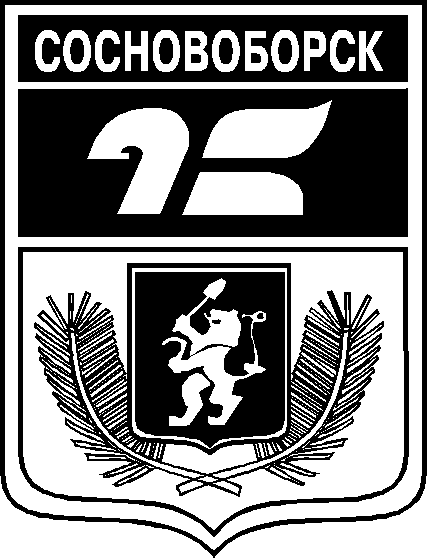 АДМИНИСТРАЦИЯ ГОРОДА СОСНОВОБОРСКАПОСТАНОВЛЕНИЕ      сентября 2022                                                                                                            № АДМИНИСТРАЦИЯ ГОРОДА СОСНОВОБОРСКАПОСТАНОВЛЕНИЕ      сентября 2022                                                                                                            № О внесении изменений в постановление администрации города от 31.01.2020 № 94 «Об утверждении реестра мест (площадок) накопления твердых коммунальных отходов на территории муниципального образования город Сосновоборск»N п/пДанные о нахождении места (площадки) накопления твердых коммунальных отходовДанные о нахождении места (площадки) накопления твердых коммунальных отходовДанные о технических характеристиках места (площадки) накопления твердых коммунальных отходовДанные о технических характеристиках места (площадки) накопления твердых коммунальных отходовДанные о технических характеристиках места (площадки) накопления твердых коммунальных отходовДанные о технических характеристиках места (площадки) накопления твердых коммунальных отходовДанные о собственниках места (площадки) накопления твердых коммунальных отходовДанные об источниках образования твердых коммунальных отходов, которые складируются в месте (на площадке) накопления ТКО (объект кап. строительства, территория)N п/пАдрес (улица, дом)Географи-ческие коорди-натыИсполь-зуемое покрытиеПлощадьПлощадки м2кол-во контейнеров (бункеров)объем контей-неров (бункеров) м3/материалДанные о собственниках места (площадки) накопления твердых коммунальных отходовДанные об источниках образования твердых коммунальных отходов, которые складируются в месте (на площадке) накопления ТКО (объект кап. строительства, территория)1Солнечная, д.256.121037 93.352085асфальтобетон4,37520,75/металлАдминистрация городаАдминистрация города2Солнечная,д. 2а56.121407 93.356559асфальт9,090,75/металл-4 шт,0,8/сетчатый-5 шт. (для раздельного сбора мусора)МАУ «Спортсооруже-ния»Лыжная база "Снежинка"3Солнечная, д.356.122013,93.348429железобетон2061,1/пластикМКУ «Управление капитального строительства и жилищно-коммунального хозяйства»Управление образования г. Сосновоборска, мировые судьи г. Сосновоборска, Центр занятости населения г. Сосновоборска, Военно-учетный стол г. Сосновоборска, Управление культуры, спорта, туризма и молодежной политики, Прокуратура г. Сосновоборска4Солнечная, д.556.120854 93.347244асфальтобетон941/металлСобственники помещений МКДСолнечная, д.5,Энтузиастов д.4,65Солнечная, д.956.119655 93.343746асфальтобетон27,2841/пластикСобственники помещений МКДСолнечная, д.9,Энтузиастов д.5,76Солнечная,д. 9а56.118996 93.342237бетон2340,75/металл-1шт;0,8/сетчатый-3 шт. (для раздельного сбора мусора)МАДОУ ДСКН №5г. СосновоборскаМАДОУ ДСКН №5г. Сосновоборска7Солнечная,   д.2756.116823 93.337640бетон9,630,75/металл-1шт;0,8/сетчатый-2 шт. (для раздельного сбора мусора)МАДОУ ДСКН №3г. СосновоборскаМАДОУ ДСКН №3г. Сосновоборска8Новоселов,д. 8а56.122591 93.346367асфальтобетон2,510,75/металлАварийно-ремонтная службаАварийно-ремонтная служба9Новоселов, д.2856.123745 93.343778бетон33,7541/пластикСобственники помещений МКДНовоселов, д.20,22,24,2810Энтузиастов,д.1356.120415 93.342085бетон19,9841/пластикСобственники помещений МКДЭнтузиастов,д.9,11,1311Энтузиастов, д.2056.124492 93.339461бетон25,8431/пластикСобственники помещений МКДЭнтузиастов, д.20Энтузиастов, д.2412Энтузиастов, д.2256.125881 93.339865асфальтобетон2040,75/металл-1шт;0,8/сетчатый-3 шт. (для раздельного сбора мусора)МАДОУ ДСКН №4г. СосновоборскаМАДОУ ДСКН №413Энтузиастов, д.2556.125016 93.335080асфальтобетон1,841шт.-0,75/металл, 3шт.- 0,8/сетчатые(для раздельного сбора мусора)МАДОУ ДСКН № 8 г.Сосновоборска СосновоборскаМАДОУ ДСКН № 8 г.Сосновоборска Сосновоборска14Энтузиастов,д.2656.1255 93.337716бетон8,460,75/металл-2шт;0,8/сетчатый-4 шт. (для раздельного сбора мусора)МАОУ СОШ № 2г. СосновоборскаМАОУ СОШ № 2г. Сосновоборска15Энтузиастов, д.2856.125857 93.334903грунт2,510,75/металлСосновоборский городской судСосновоборский городской суд16Труда, д. 356.123544° 93.347673°грунт2,510,75/металлОП МО МВД России «Березовский» по г. СосновоборскуОП МО МВД России «Березовский» по г. Сосновоборску17Труда, д. 456.126343 93.347211грунт4,570,75/металл-2 шт,0,8/сетчатый-5 шт. (для раздельного сбора мусора)МАУ «Спортсооруже-ния»Стадион «Торпедо»18Труда, д.556.124018 93.346435асфальт4240,75/металл-1шт;0,8/сетчатый-3 шт. (для раздельного сбора мусора)МАУ ДО «ДШИ» г. СосновоборскМАУ ДО «ДШИ» г. Сосновоборск19Труда 6а56.12796293.343664асфальт640,75/металл-1шт;0,8/сетчатый-3 шт. (для раздельного сбора мусора)МАДОУ ДСКН № 8 г.Сосновоборска СосновоборскаМАДОУ ДСКН № 8 г.Сосновоборска Сосновоборска20Труда, д. 10а56.131156 93.343001грунт1580,75/металлГСК «Луч»ГСК «Луч»21Труда, д. 1756.1273 93.339бетон11,2551/пластикСобственники помещений МКДТруда, д. 17Труда, д. 1922Труда, д. 1856.129578° 93.33956грунтОтсутствует. Контейнеры по периметру общества60,75/металлГСК «Автомобилист-4»ГСК «Автомобилист-4»23Труда, д. 2156.126960,93.338488асфальт2,2510,75/металлМАУ «Спортсооружения»Спортивный зал24Труда, д. 2156.12714° 93.338371°бетон210,75/металлКГБПОУ «Сосновоборский механико-технологический техникум»Корпус БКГБПОУ «Сосновоборский механико-технологический техникум»Корпус Б25Труда, д. 22 а56.131664° 93.342021°грунт420,75/металлГСК «Транзит»ГСК «Транзит»269-й Пятилетки, д.1 а56.113559° 93.358187грунт1470,75/металлГСК «Рассвет 2»ГСК «Рассвет 2»279-й Пятилетки, д.1/156.11404° 93.352822грунт420,75/металлГСК «Виал»ГСК «Виал»289-й Пятилетки, д.1 в56.114057° 93.350167грунт630,75/металлГСК «Автоград-1»ГСК «Автоград-1»299-й Пятилетки, д.456.11744 93.33808асфальт940,75/металл-2шт;0,8/сетчатый-2 шт. (для раздельного сбора мусора)МАДОУ ДСКН №1г. СосновоборскаМАДОУ ДСКН №1г. Сосновоборска309-й Пятилетки, д.556.118668 93.341455бетон1531/пластикСобственники помещений МКД9-й Пятилетки, д.5,Солнечная, д.13319-й Пятилетки, д.756.119092 93.338590асфальт573/бункер-1шт.,1,1/металл-2шт;0,8/сетчатый-4 шт. (для раздельного сбора мусора)МАОУ «Гимназия №1»г. СосновоборскаМАОУ «Гимназия №1»г. Сосновоборска329-й Пятилетки, д.7а56.120858 93.340702асфальтобетон2,540,75/металл-1шт;0,8/сетчатый-3 шт. (для раздельного сбора мусора)МАДОУ ДСКН №2г. СосновоборскаМАДОУ ДСКН №2г. Сосновоборска339-й Пятилетки, д.8а56.118946 93.336995асфальтобетон7,531,5/металлООО «Арго Плюс»ООО «Арго Плюс»349-й Пятилетки, д.956.119375° 93.337991°асфальтобетон2,520,75/ пластикСобственники помещений МКДСобственники помещений МКД359-й Пятилетки, д.1356.1226219 93.3341245асфальт7,510,75/металлКГКУ для детей сирот и детей, оставшихся без попечения родителей «Сосновоборский детский дом»ИНН 2458006921662500,г. Сосновоборск, ул. 9-й Пятилетки, д. 13КГКУ для детей сирот и детей, оставшихся без попечения родителей «Сосновоборский детский дом»ИНН 2458006921662500,г. Сосновоборск, ул. 9-й Пятилетки, д. 13369-й Пятилетки, д.1556.1226219 93.3341245асфальт663/бункер – 1шт.0,75/металл-1шт;0,8/сетчатый-4 шт. (для раздельного сбора мусора)МАОУ ООШ №3г. СосновоборскаМАОУ ООШ №3г. Сосновоборска379-й Пятилетки, д.2456.12077 93.32967бетон873/бункер – 1шт.0,75/металл-2шт;0,8/сетчатый-4 шт. (для раздельного сбора мусора)МАОУ СОШ № 5г. СосновоборскаМАОУ СОШ № 5г. Сосновоборска389-й Пятилетки, д.2856.122828 93.328788асфальтобетон2,510,75/металлООО «КРАСНЫЙ ЯР»ИНН 2464075137660054,г. Красноярск,ул. Лесников, 58аООО «КРАСНЫЙ ЯР»39ЛенинскогоКомсомола,д.756.121919 93.340327асфальтобетон2,513/пластикМАУ Городской Дом культуры «Мечта» г.СосновоборскаМАУ Городской Дом культуры «Мечта» г.Сосновоборска40ЛенинскогоКомсомола,д.1656.121081 93.335246асфальтобетон431 пластик,    1 бункер,       1 металлаСобственники помещений ТК «Айсберг»ТК «Айсберг»41ЛенинскогоКомсомола,д.18в56.119257° 93.332691°асфальтобетон15100,75/металлПредприниматели, осуществляющие деятельность на территории торгового объектаПредприниматели, осуществляющие деятельность на территории торгового объекта42ЛенинскогоКомсомола,д.2156.118542  93.335826асфальтобетон7,532,25/металлСобственники  помещений Дома бытаДом быта43ЛенинскогоКомсомола,д.2956.117666 93.333932асфальтобетон7,550,75/металл (3 пластик, 2 металл)ПАО «Сбербанк России»ПАО «Сбербанк России»44ЛенинскогоКомсомола,д.3556.115914° 93.331007асфальтобетон1260,75/металлООО «КРАСНЫЙ ЯР»ООО «КРАСНЫЙ ЯР»45ЛенинскогоКомсомола,д.3756.115974 93.331035асфальтобетон1040,75/металлООО «КРАСНЫЙ ЯР»ООО «КРАСНЫЙ ЯР»46ЛенинскогоКомсомола,д.3856.115806  93.325505асфальтобетон11,531/металлСобственники помещений МКДЛенинскогоКомсомола,д.3847ЛенинскогоКомсомола,д.3956.114714 93.331738асфальт14,860,75/металл-3шт;0,8/сетчатый-3 шт. (для раздельного сбора мусора)МАДОУ ДСКН №9МАДОУ ДСКН №948Весенняя, д.3б56.115675 93.337285грунт2,2540,75/металл-1 шт,0,8/сетчатый-3 шт. (для раздельного сбора мусора)МАУ «Спортсооружения»Спортивный клуб «Олимпиец»49Весенняя, д.356.115948 93.334968площадка отсутствует (бункер)63/бункер – 1шт.0,75/металл-1шт;0,8/сетчатый-4 шт. (для раздельного сбора мусора)МАОУ СОШ № 4г. СосновоборскаМАОУ СОШ № 4г. Сосновоборска50Весенняя, д.956.117242 93.334313асфальтобетон2,510,75/металлКГАУ СО «КЦСОН «СосновоборскийКГАУ СО «КЦСОН «Сосновоборский»51Весенняя, д.2456.118076 93.326417асфальт15,560,75/металл-3шт;0,8/сетчатый-3 шт. (для раздельного сбора мусора)МАДОУ ДСКН №6МАДОУ ДСКН №652Весенняя, д.2656.118357  93.325639асфальтобетон1241/металлСобственники помещений МКДВесенняя, д.2653Юности56.122636 93.326626асфальтобетон2,510,75/металлПодвальный кооператив «Юность»Подвальный кооператив «Юность»54Юности, д.256.130974° 93.335792грунт1050,75/металлГК "Дельта"ГСК "Автомобилист-2"ГК "Дельта"ГСК "Автомобилист-2"55Юности, д.656.12742° 93.33150грунт4.520,75/металл-ГС «Рассвет»ГС «Рассвет»56Юности, д.656.12758293.332182грунт4.570,75/металл-2 шт,0,8/сетчатый-5 шт. (для раздельного сбора мусора)МАУ «Спортсооружения»Автопарковка57Юности, д.756.126609° 93.334692бетон210,75/металлКГБПОУ "Сосновоборский механико - технологический техникум"КГБПОУ "Сосновоборский механико - технологический техникум"58Юности56.126766 93.331368грунт1050,75/пластикГородская ярмарка "Лукошко"Городская ярмарка "Лукошко"59Юности, д. 1456.123143° 93.326392грунт630,75/металлГК «Ключ»ГК «Ключ»60Юности, д. 1556.124858 93.332049асфальтобетон420,75/металлКрасноярский краевой специализированный дом ребенка №5Красноярский краевой специализированный дом ребенка №561Юности, д. 1856.121291° 93.324435грунт80,75/металлГК «Энергия»ГК «Энергия»62Юности, д. 2956.12158 93.32765асфальт1450,75/металл-2шт;0,8/сетчатый-3 шт. (для раздельного сбора мусора)МАДОУ ДСКН №7МАДОУ ДСКН №763Юности, д. 3156.120238 93.327559асфальтобетон1040,75/металлСобственники помещений МКДЮности, д. 3164Мира, д. 956.113168 93.327785асфальтобетон1021,5/металлСпортивное сооружение «Физкультурно-спортивный центр с бассейном и спортивным залом «Надежда» КГАУ «РЦСС»Спортивное сооружение «Физкультурно-спортивный центр с бассейном и спортивным залом «Надежда» КГАУ «РЦСС»65Солнечная, д.656.118229,93.346807асфальт410,34/металлМАУ «Молодежный центр»МАУ «Молодежный центр»66Солнечная, 856.117028 93.345145асфальт2,510,75/металлМАУДО «ДДТ» г.СосновоборскаМАУ ДО«Дом детского творчества»67Энтузиастов, 1356.117722, 93.346659асфальтобетон5210/пластикСобственники помещений МКДМАУ «Спортивная школа»6811 микрорайонул. 9 Пятилетки56.115120,93.346150железобетон5,410,81/металлМКУ «Управление капитального строительства и жилищно-коммунального хозяйства»Жители 11 микрорайона6911 микрорайон  переулок Мирный56.113216,93.344569железобетон5,410,81/металлМКУ «Управление капитального строительства и жилищно-коммунального хозяйстваЖители 11 микрорайона7011 микрорайон  ул. 9 Пятилетки56.114323,93.348189железобетон5,410,81/металлМКУ «Управление капитального строительства и жилищно-коммунального хозяйства»Жители 11 микрорайона7111 микрорайон  ул. 9 Пятилетки56.113433,93.350059железобетон5,410,81/металлМКУ «Управление капитального строительства и жилищно-коммунального хозяйства»Жители 11 микрорайона7211 микрорайон  ул. Большая поляна 756.111525,93.350255железобетон5,410,81/металлМКУ «Управление капитального строительства и жилищно-коммунального хозяйства»Жители 11 микрорайона7311 микрорайон  ул. 9 Пятилетки 1Д56.112451,93.351716железобетон5,410,81/металлМКУ «Управление капитального строительства и жилищно-коммунального хозяйства»Жители 11 микрорайона7411 микрорайон  ул. Молодёжная  дом 6756.112242,93.341315железобетон5,410,81/металлМКУ «Управление капитального строительства и жилищно-коммунального хозяйства»Жители 11 микрорайона7511 микрорайон  ул. Молодёжная56.112992,93.339522железобетон5,410,81/металлМКУ «Управление капитального строительства и жилищно-коммунального хозяйства»Жители 11 микрорайона7611 микрорайон  ул. Молодёжная  дом 5956.111296,93.343361железобетон5,410,81/металлМКУ «Управление капитального строительства и жилищно-коммунального хозяйства»Жители 11 микрорайона7711 микрорайон  ул. Молодёжная  дом 4756.110365,93.345431железобетон5,410,81/металлМКУ «Управление капитального строительства и жилищно-коммунального хозяйства»Жители 11 микрорайона7812 микрорайон  ул. Большая поляна 1856.109915,93.348208железобетон5,410,81/металлМКУ «Управление капитального строительства и жилищно-коммунального хозяйства»Жители 12 микрорайона7912 микрорайон переулок Садовый  1356.110022,93.353831железобетон5,410,81/металлМКУ «Управление капитального строительства и жилищно-коммунального хозяйства»Жители 12 микрорайона8012 микрорайон  ул. 9 Пятилетки56.111166,93.355327железобетон5,410,81/металлМКУ «Управление капитального строительства и жилищно-коммунального хозяйства»Жители 12 микрорайона8112 микрорайон  ул. Молодёжная 8356.108986,93.352221железобетон5,410,81/металлМКУ «Управление капитального строительства и жилищно-коммунального хозяйства»Жители 12 микрорайона8212  микрорайон       9 Пятилетки56.108894,93.359961железобетон5,410,81/металлМКУ «Управление капитального строительства и жилищно-коммунального хозяйства»Жители 12  микрорайона8312   микрорайон переулок Садовый  2256.108196,93.355133железобетон5,410,81/металлМКУ «Управление капитального строительства и жилищно-коммунального хозяйства»Жители 12  микрорайона8412 а   микрорайон ул. Молодёжная56.108042,93.353374железобетон5,410,81/металлМКУ «Управление капитального строительства и жилищно-коммунального хозяйства»Жители 12 а микрорайона8512 а  микрорайон переулок Садовый 3756.106565,93.353787железобетон5,410,81/металлМКУ «Управление капитального строительства и жилищно-коммунального хозяйства»Жители 12 а микрорайона8612 а  микрорайон переулок Майский 5256.105990,93.355845железобетон5,410,81/металлМКУ «Управление капитального строительства и жилищно-коммунального хозяйства»Жители 12 а микрорайона8712 а  микрорайон переулок Майский56.108245,93.357959железобетон5,410,81/металлМКУ «Управление капитального строительства и жилищно-коммунального хозяйства»Жители 12 а микрорайона8812 а  микрорайон переулок Майский 3856.107268,93.357429железобетон5,410,81/металлМКУ «Управление капитального строительства и жилищно-коммунального хозяйства»Жители 12 а микрорайона8931 микрорайон56.107590,93.367725железобетон5,410,81/металлМКУ «Управление капитального строительства и жилищно-коммунального хозяйства»Жители 30-31 микрорайона9031 микрорайон56.108300,93.368795железобетон5,410,81/металлМКУ «Управление капитального строительства и жилищно-коммунального хозяйства»Жители 30-31 микрорайона9131 микрорайон56.108888,93.369737железобетон5,410,81/металлМКУ «Управление капитального строительства и жилищно-коммунального хозяйства»Жители 30-31 микрорайона9231 микрорайон56.109674,93.370729железобетон5,410,81/металлМКУ «Управление капитального строительства и жилищно-коммунального хозяйства»Жители 30-31 микрорайона9331 микрорайон56.110253,93.371587железобетон5,410,81/металлМКУ «Управление капитального строительства и жилищно-коммунального хозяйства»Жители 30-31 микрорайона9431 микрорайон56.111416,93.373536железобетон5,410,81/металлМКУ «Управление капитального строительства и жилищно-коммунального хозяйства»Жители 30-31 микрорайона95городское кладбище               ул. 9 Пятилетки 156.107740,93.381779железобетон5,421/металлМКУ «Управление капитального строительства и жилищно-коммунального хозяйства»Отходы 4 класса опасности96городское кладбище               ул. 9 Пятилетки 156.107754,93.385720железобетон3,611/металлМКУ «Управление капитального строительства и жилищно-коммунального хозяйства»Отходы 4 класса опасности97городское кладбище               ул. 9 Пятилетки 156.107363,93.382479железобетон3,611/металлМКУ «Управление капитального строительства и жилищно-коммунального хозяйства»Отходы 4 класса опасности98городское кладбище               ул. 9 Пятилетки 156.106880,93.383440железобетон3,611/металлМКУ «Управление капитального строительства и жилищно-коммунального хозяйства»Отходы 4 класса опасности99городское кладбище               ул. 9 Пятилетки 156.106618,93.384002железобетон3,611/металлМКУ «Управление капитального строительства и жилищно-коммунального хозяйства»Отходы 4 класса опасности100городское кладбище               ул. 9 Пятилетки 156.106046,93.384834железобетон3,611/металлМКУ «Управление капитального строительства и жилищно-коммунального хозяйства»Отходы 4 класса опасности101городское кладбище               ул. 9 Пятилетки 156.105145,93.383653железобетон3,611/металлМКУ «Управление капитального строительства и жилищно-коммунального хозяйства»Отходы 4 класса опасности102городское кладбище               ул. 9 Пятилетки 156.105929,93.382946железобетон3,611/металлМКУ «Управление капитального строительства и жилищно-коммунального хозяйства»Отходы 4 класса опасности103городское кладбище               ул. 9 Пятилетки 156.106540,93.382908железобетон3,611/металлМКУ «Управление капитального строительства и жилищно-коммунального хозяйства»Отходы 4 класса опасности104городское кладбище               ул. 9 Пятилетки 159.106880,93.382232железобетон3,611/металлМКУ «Управление капитального строительства и жилищно-коммунального хозяйства»Отходы 4 класса опасности105городское кладбище               ул. 9 Пятилетки 159.107335,93.384117железобетон3,611/металлМКУ «Управление капитального строительства и жилищно-коммунального хозяйства»Отходы 4 класса опасности106городское кладбище               ул. 9 Пятилетки 156.107026,93.384604железобетон3,611/металлМКУ «Управление капитального строительства и жилищно-коммунального хозяйства»Отходы 4 класса опасности107городское кладбище               ул. 9 Пятилетки 156.107341,93.385641железобетон3,611/металлМКУ «Управление капитального строительства и жилищно-коммунального хозяйства»Отходы 4 класса опасности108городское кладбище               ул. 9 Пятилетки 156.105266,93.381991железобетон5,421/металлМКУ «Управление капитального строительства и жилищно-коммунального хозяйства»Отходы 4 класса опасности109городское кладбище               ул. 9 Пятилетки 156.105404,93.383237железобетон3,611/металлМКУ «Управление капитального строительства и жилищно-коммунального хозяйства»Отходы 4 класса опасности110городское кладбище               ул. 9 Пятилетки 156.106521,93.385737железобетон3,611/металлМКУ «Управление капитального строительства и жилищно-коммунального хозяйства»Отходы 4 класса опасности111городское кладбище               ул. 9 Пятилетки 156.107303,93.386222железобетон3,611/металлМКУ «Управление капитального строительства и жилищно-коммунального хозяйства»Отходы 4 класса опасностиN п/пДанные о нахождении места (площадки) накопления твердых коммунальных отходовДанные о нахождении места (площадки) накопления твердых коммунальных отходовДанные о технических характеристиках места (площадки) накопления твердых коммунальных отходовДанные о технических характеристиках места (площадки) накопления твердых коммунальных отходовДанные о технических характеристиках места (площадки) накопления твердых коммунальных отходовДанные о технических характеристиках места (площадки) накопления твердых коммунальных отходовДанные о собственниках места (площадки) накопления твердых коммунальных отходовДанные об источниках образования твердых коммунальных отходов, которые складируются в месте (на площадке) накопления ТКО (объект кап. строительства, территория)N п/пАдрес (улица, дом)Географи-ческие коорди-натыИсполь-зуемое покрытиеПлощадьПлощадки м2кол-во контейнеров (бункеров)объем контей-неров (бункеров) м3/материалДанные о собственниках места (площадки) накопления твердых коммунальных отходовДанные об источниках образования твердых коммунальных отходов, которые складируются в месте (на площадке) накопления ТКО (объект кап. строительства, территория)1Труда, д. 456.126343 93.347211бетон35,970,75/металл-2 шт,0,8/сетчатый-5 шт. (для раздельного сбора мусора)МАУ «Спортсооруже-ния»Стадион «Торпедо»2Весенняя, д.3б56.115675 93.337285бетон2340,75/металл-1 шт,0,8/сетчатый-3 шт. (для раздельного сбора мусора)МАУ «Спортсооружения»Спортивный клуб «Олимпиец»3Весенняя, д.356.115948 93.334968бетон1550,75/металл-1шт;0,8/сетчатый-4 шт. (для раздельного сбора мусора)МАОУ СОШ № 4г. СосновоборскаМАОУ СОШ № 4г. Сосновоборска4Юности, д.656.12758293.332182бетон3970,75/металл-2 шт,0,8/сетчатый-5 шт. (для раздельного сбора мусора)МАУ «Спортсооружения»Автопарковка5Юности56.126766 93.331368бетон1050,75/пластикГородская ярмарка "Лукошко"Городская ярмарка "Лукошко"6городское кладбище               ул. 9 Пятилетки 156.107334° 93.384136°бетон6,8421/металлМКУ «Управление капитального строительства и жилищно-коммунального хозяйства»Отходы 4 класса опасности7городское кладбище               ул. 9 Пятилетки 156.107355° 93.382455°бетон6,8421/металлМКУ «Управление капитального строительства и жилищно-коммунального хозяйства»Отходы 4 класса опасности8городское кладбище               ул. 9 Пятилетки 156.107295 93.381607°бетон6,8421/металлМКУ «Управление капитального строительства и жилищно-коммунального хозяйства»Отходы 4 класса опасности9городское кладбище               ул. 9 Пятилетки 156.106354° 93.380052°бетон6,8421/металлМКУ «Управление капитального строительства и жилищно-коммунального хозяйства»Отходы 4 класса опасности10городское кладбище               ул. 9 Пятилетки 156.106512° 93.382818°бетон6,8421/металлМКУ «Управление капитального строительства и жилищно-коммунального хозяйства»Отходы 4 класса опасности11городское кладбище               ул. 9 Пятилетки 156.106636° 93.384051°бетон6,8421/металлМКУ «Управление капитального строительства и жилищно-коммунального хозяйства»Отходы 4 класса опасности12городское кладбище               ул. 9 Пятилетки 156.107401° 93.385618°бетон6,8421/металлМКУ «Управление капитального строительства и жилищно-коммунального хозяйства»Отходы 4 класса опасности13городское кладбище               ул. 9 Пятилетки 156.106414° 93.384315°бетон6,8421/металлМКУ «Управление капитального строительства и жилищно-коммунального хозяйства»Отходы 4 класса опасности14городское кладбище               ул. 9 Пятилетки 156.105381° 93.383092°бетон6,8421/металлМКУ «Управление капитального строительства и жилищно-коммунального хозяйства»Отходы 4 класса опасности15городское кладбище               ул. 9 Пятилетки 156.104807° 93.383077°бетон6,8421/металлМКУ «Управление капитального строительства и жилищно-коммунального хозяйства»Отходы 4 класса опасности16городское кладбище               ул. 9 Пятилетки 156.105117° 93.383575°бетон6,8421/металлМКУ «Управление капитального строительства и жилищно-коммунального хозяйства»Отходы 4 класса опасности17городское кладбище               ул. 9 Пятилетки 156.106841° 93.387861°бетон6,8421/металлМКУ «Управление капитального строительства и жилищно-коммунального хозяйства»Отходы 4 класса опасности18городское кладбище               ул. 9 Пятилетки 156.10608° 93.387079°бетон10,4431/металлМКУ «Управление капитального строительства и жилищно-коммунального хозяйства»Отходы 4 класса опасности19городское кладбище               ул. 9 Пятилетки 156.104219° 93.384426°бетон10,4431/металлМКУ «Управление капитального строительства и жилищно-коммунального хозяйства»Отходы 4 класса опасности20городское кладбище               ул. 9 Пятилетки 156.104219° 93.384426°бетон10,4431/металлМКУ «Управление капитального строительства и жилищно-коммунального хозяйства»Отходы 4 класса опасности